İÇİNDEKİLER1.	GİRİŞ	32.	MÜFREDAT TANITIMI	33.	TEMEL YETKİNLİKLER	44.	ÖĞRENME VE ÖĞRETME YÖNTEMLERİ	105.	EĞİTİM STANDARTLARI	146.ROTASYON HEDEFLERİ	167.	ÖLÇME VE DEĞERLENDİRME	168.	KAYNAKÇA	17GİRİŞRomatoloji kas iskelet sistemi ağırlıklı olmak üzere, çeşitli organ ya da sistemleri ilgilendiren enflamatuvar, dejeneratif, mekanik, metabolik ve herediter hastalıkların tanı ve tedavisi ile uğraşan bir uzmanlık dalıdır. Romatolog (romatoloji uzmanı) iç hastalıkları veya fiziksel tıp ve rehabilitasyon uzmanlığı sonrasında, romatoloji bilim dalının ilgi alanı içine giren hastalıkların tanısı, tedavisi ve önlenmesinde uzmanlık eğitimi verme yeterliliği bulunan merkezlerde bilgi, beceri, davranış ve tutum düzeyinde teorik ve uygulamalı eğitim almış ve yeterliliği tescil edilmiş uzman hekimdir. Romatoloji yan dal eğitimi ile romatizmal hastalıkların tanı ve tedavisi konularında uzmanlaşmanın yanı sıra, bu hastalıkların bilinirliğini artırma ve korunma yolları konusunda toplumu eğitme ve iletişim yeteneklerinin, bir romatoloji merkezini yönetme ile akademik ve mesleki gelişimini sürdürebilecek şekilde yenilikleri takip etme yeteneğinin kazandırılması amaçlanmaktadır.Bu çekirdek müfredat yukarıda tanımlanan niteliklere sahip romatoloji uzmanı yetiştirme sürecinin standardizasyonu amacı ile hazırlanmıştır.  MÜFREDAT TANITIMIMüfredatın Amacı ve HedefleriMüfredatın temel amacı ülkemizdeki romatoloji uzmanlık eğitiminde standardizasyonu sağlamak ve uluslararası alanda kabul gören uzmanlar yetiştirmektir. Bu amaçla, romatoloji uzmanlarının Avrupa Birliği direktifleri uyarınca serbest dolaşım haklarını da sağlayacak asgari koşullar göz önüne alınarak bir çekirdek müfredat hazırlanmıştır.Müfredat Çalışmasının Tarihsel SüreciRomatoloji yan dal uzmanlık eğitimine yönelik müfredat çalışmaları Türkiye Romatoloji Derneği (eski adıyla Romatoloji Araştırma ve Eğitim Derneği) ve Türkiye Romatizma Araştırma ve Savaş Derneği bünyelerinde bağımsız olarak başlatılmıştır.Ardından, Tıpta Uzmanlık Kurulu tarafından kurulan ve iç hastalıkları ile fiziksel tıp ve rehabilitasyon kökenli romatoloji uzmanlarından oluşan bir komisyon tarafından müfredat çalışmaları yürütülmüştür. Başlangıçta Ocak 2010 tarihinde yapılan ve rotasyonları belirlemeye yönelik toplantı sonrasında, Haziran 2011 tarihinde yapılan çalışma ile çekirdek müfredatın ilk taslağı (v.1.0) oluşturulmuştur.Aralık 2012 tarihinde güncellenen komisyon üyeleri 1-2 Nisan 2013 tarihlerinde bir araya gelerek çekirdek müfredatı güncel haline (v.2.0) getirmiştir. 2014’te Romatoloji TUKMOS komisyon üyeleri tekrar güncellenmiş ve görülen lüzum üzerine, tüm komisyon üyelerinin fikri alınarak, Aralık 2014’te romatoloji çekirdek müfredatı tekrar revize edilmiştir. 19.01.2015 tarihinde Romatoloji TUKMOS 3.Dönem Komisyon Üyelerinden Prof. Dr. Gökhan KESER, Prof. Dr. Ahmet Eftal YÜCEL, Prof. Dr. Hakan ERDEM, Prof. Dr. Mehmet Tuncay DURUÖZ, Prof. Dr. Şebnem Ataman, Prof. Dr. Şeminur Haznedaroğlu, Prof. Dr. Taşkın Şentürk, Doç. Dr. Timuçin Kaşifoğlu, Doç. Dr. Veli YAZISIZ ve Prof. Dr. Yaşar Karaaslan ile v.2.1 çekirdek eğitim müfredatı Ankara ‘da hazırlanmıştır. Görülen lüzum üzerine, aynı ekip tarafından müfredat programında 13.03.2015 tarihinde küçük bir yenilenme daha yapılmıştır. Uzmanlık Eğitimi SüreciRomatoloji uzmanlık eğitimi bilgi, beceri, davranış ve tutum kazanmaya yönelik olarak yeterli eğitici ve alt yapı donanımı bulunan merkezlerde yapılır.Romatoloji uzmanlık eğitimi için zorunlu rotasyona gerek yoktur. Eğitici merkezler, müfredat içeriklerini geliştirmek amacıyla ihtiyaç duydukları takdirde, belirli alanlarda işbirliği yapabilirler. Eğitim süresince yapılandırılmış ve uygulamalı eğitim etkinlikleri ile bağımsız ve keşfederek öğrenme etkinlikleri müfredat içeriğinde belirtildiği şekilde uygulanır ve değerlendirilir. Eğitim süresince ölçme ve değerlendirme faaliyetleri kesintisiz devam eder. Kariyer OlasılıklarıRomatoloji uzmanı olan kişiler, uzmanlık alanlarında kamu, vakıf ve özel hastanelerde ya da serbest hekim olarak sağlık hizmeti sunucusu ya da yönetici olarak görev yapabilirler. Romatoloji uzmanları akademik kariyer yaparak üniversite ya da eğitim ve araştırma hastanelerinde eğitici ve araştırmacı olarak çalışabilirler. Ayrıca, romatoloji uzmanları sağlık danışmanı olarak bağımsız ya da ilaç sanayisi içerisinde kariyer yapabilirler.TEMEL YETKİNLİKLER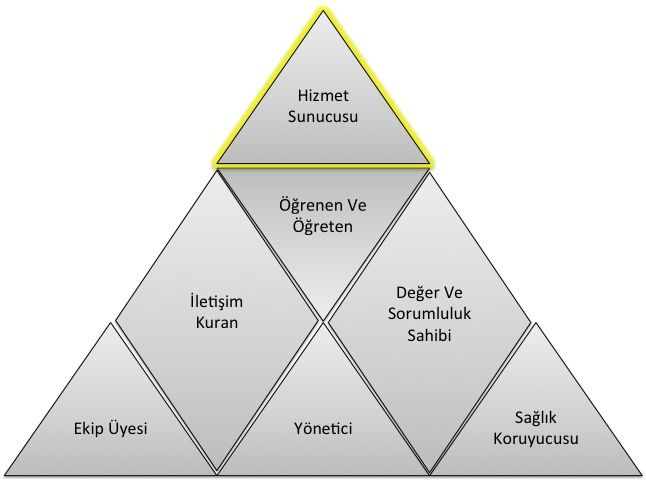 Yetkinlik, bir uzmanın bir iş ya da işlemin gerektiği gibi yapılabilmesi için kritik değer taşıyan, eğitim ve öğretim yoluyla kazanılıp iyileştirilebilen, gözlenip ölçülebilen, özellikleri daha önceden tarif edilmiş olan, bilgi, beceri, tutum ve davranışların toplamıdır. Yetkinlikler 7 temel alanda toplanmışlardır. Her bir temel yetkinlik alanı, uzmanın ayrı bir rolünü temsil eder (Şekil 1). Yedinci temel alan olan Hizmet Sunucusu alanına ait yetkinlikler klinik yetkinlikler ve girişimsel yetkinlikler olarak ikiye ayrılırlar. Sağlık hizmeti sunumu ile doğrudan ilişkili Hizmet Sunucusu alanını oluşturan yetkinlikler diğer 6 temel alana ait yetkinlikler olmadan gerçek anlamlarını kazanamazlar ve verimli bir şekilde kullanılamazlar. Başka bir deyişle 6 temel alandaki yetkinlikler, uzmanın “Hizmet Sunucusu” alanındaki yetkinliklerini sosyal ortamda hasta ve toplum merkezli ve etkin bir şekilde kullanması için kazanılması gereken yetkinliklerdir. Bir uzmanlık dalındaki eğitim sürecinde kazanılan bu 7 temel alana ait yetkinlikler uyumlu bir şekilde kullanılabildiğinde yeterlilikten bahsedilebilir. Bu temel yetkinlik alanları aşağıda listelenmiştir;YöneticiEkip ÜyesiSağlık Koruyucusu İletişim Kuran  Değer ve Sorumluluk Sahibi Öğrenen ve Öğreten Hizmet SunucusuHizmet sunucusu temel yetkinlik alanındaki yetkinlikler, kullanılış yerlerine göre iki türdür: Klinik Yetkinlik: Bilgiyi, kişisel, sosyal ve/veya metodolojik becerileri tıbbi kararlar konusunda kullanabilme yeteneğidir; Girişimsel Yetkinlik: Bilgiyi, kişisel, sosyal ve/veya metodolojik becerileri tıbbi girişimler konusunda kullanabilme yeteneğidir. 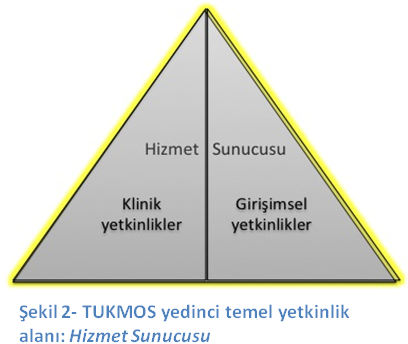 Klinik ve girişimsel yetkinlikler edinilirken ve uygulanırken Temel Yetkinlik alanlarında belirtilen diğer yetkinliklerle uyum içinde olmalı ve uzmanlığa özel klinik karar süreçlerini kolaylaştırmalıdır. KLİNİK YETKİNLİKLERUzman Hekim aşağıda listelenmiş klinik yetkinlikleri ve eğitimi boyunca edindiği diğer bütünleyici “temel yetkinlikleri” eş zamanlı ve uygun şekilde kullanarak uygular.TUKMOS Çekirdek Müfredat Hazırlama Kılavuzundan alınan ve aşağıdaki listede kullanılan bazı kısaltmaların anlamları aşağıda özetlenmiştir:B: Hastalığa ön tanı koyma ve gerekli durumda	hastaya zarar vermeyecek şekilde ve doğru zamanda, doğru yere sevk edebilecek bilgiye sahip olma düzeyini ifade eder.T: Hastaya tanı koyma ve sonrasında tedavi için yönlendirebilme düzeyini ifade	eder.TT: Ekip çalışmasının gerektirdiği durumlar dışında, herhangi bir desteğe gereksinim duymadan hastanın tanı ve tedavisinin tüm sürecini yönetebilme düzeyini ifade eder. ETT: Ekip çalışması yaparak hastanın tanı ve tedavisinin tüm sürecini yönetebilme düzeyini  ifade eder.Klinik yetkinliklerde bu	düzeylere ek olarak, gerekli durumlar için A ve K yetkinlik düzeyleri eklenmektedir:A: Hastanın acil durum tanısını koymak ve hastalığa özel acil tedavi girişimini uygulayabilme düzeyini ifade eder.K: Hastanın birincil, ikincil ve üçüncül korunma	gereksinimlerini tanımlamayı ve gerekli koruyucu önlemleri alabilme düzeyini ifade eder.  3.7.2.GİRİŞİMSEL YETKİNLİKLERUzman Hekim aşağıda listelenmiş girişimsel yetkinlikleri ve eğitimi boyunca edindiği diğer bütünleyici “temel yetkinlikleri” eş zamanlı ve uygun şekilde kullanarak uygular.Girişimsel yetkinlikler için dört düzey tanımlanmıştır. 1: Girişimin nasıl yapıldığı konusunda bilgi sahibi olma	ve bu konuda gerektiğinde açıklama yapabilme düzeyini ifade eder.	2: Acil bir durumda, kılavuz veya yönerge eşliğinde veya gözetim ve denetim altında bu	 girişimi yapabilme düzeyini ifade eder.3: Karmaşık olmayan, sık görülen tipik olgularda girişimi	 uygulayabilme	düzeyini ifade eder.4: Karmaşık olsun veya	olmasın, her tür olguda girişimi uygulayabilme düzeyini	 ifade eder.ÖĞRENME VE ÖĞRETME YÖNTEMLERİÇekirdek eğitim müfredatı hazırlama kılavuzu v1.1’de yer alan öğrenme ve öğretme yöntemleri kullanılmaktadır.TUKMOS tarafından önerilen öğrenme ve öğretme yöntemleri üçe ayrılmaktadır: “Yapılandırılmış Eğitim Etkinlikleri” (YE), “Uygulamalı Eğitim Etkinlikleri” (UE) ve “Bağımsız ve Keşfederek Öğrenme Etkinlikleri” (BE). Yapılandırılmış Eğitim Etkinlikleri (YE)SunumBir konu hakkında görsel işitsel araç kullanılarak yapılan anlatımlardır. Genel olarak nadir veya çok nadir görülen konular/durumlar hakkında veya sık görülen konu/durumların yeni gelişmeleri hakkında kullanılan bir yöntemdir. Bu yöntemde eğitici öğrencide eksik olduğunu bildiği bir konuda ve öğrencinin pasif olduğu bir durumda anlatımda bulunur. Sunum etkileşimli olabilir veya hiç etkileşim olmayabilir. SeminerSık görülmeyen bir konu hakkında deneyimli birinin konuyu kendi deneyimlerini de yansıtarak anlatması ve anlatılan konunun karşılıklı soru ve cevaplar ile geçmesidir. Sunumdan farkı konuyu dinleyenlerin de kendi deneyimleri doğrultusunda anlatıcı ile karşılıklı etkileşim içinde olmasıdır. Seminer karşılıklı diyalogların yoğun olduğu, deneyimlerin yargılanmadan paylaşıldığı ve farklı düzeylerde kişilerin aynı konu hakkında farklı düzeydeki sorular ile eksik yanlarını tamamlayabildikleri bir eğitim etkinliğidir.Olgu tartışmasıBir veya birkaç sık görülen olgunun konu edildiği bir küçük grup eğitim aktivitesidir. Bu eğitim aktivitesinin hedefi, farklı düzeydeki kişilerin bir olgunun çözümlenmesi sürecini tartışmalarını sağlayarak, tüm katılımcıların kendi eksik veya hatalı yanlarını fark etmelerini sağlamak ve eksiklerini tamamlamaktır. Bu olgularda bulunan hastalık veya durumlar ile ilgili bilgi eksikliklerinin küçük gruplarda tartışılması ile tamamlanması veya yanlış bilgilerin düzeltilmesi sağlanır. Ayrıca aynı durum ile ilgili çok sayıda olgunun çözümlenmesi yoluyla aynı bilginin farklı durumlarda nasıl kullanılacağı konusunda deneyim kazandırır. Olgunun/ların basamaklı olarak sunulması ve her basamak için fikir üretilmesi ile sürdürülür. Eğitici her basamakta doğru bilgiyi verir ve doğru kararı açıklar.Makale tartışmasıMakalenin kanıt düzeyinin anlaşılması, bir uygulamanın kanıta dayandırılması ve bir konuda yeni bilgilere ulaşılması amacıyla gerçekleştirilen bir küçük grup etkinliğidir. Makalenin tüm bölümleri sırası ile okunur ve metodolojik açıdan doğruluğu ve klinik uygulamaya yansıması ile ilgili fikir üretilmesi ve gerektiğinde eleştirilmesi ile sürdürülür. Eğitici her basamakta doğru bilgiyi verir ve doğru kararı açıklar. Uzman adayına, benzer çalışmalar planlayabilmesi için problemleri bilimsel yöntemlerle analiz etme, sorgulama, sonuçları tartışma ve bir yayın haline dönüştürme becerisi kazandırılır.Dosya tartışmasıSık görülmeyen olgular ya da sık görülen olguların daha nadir görülen farklı şekilleri hakkında bilgi edinilmesi, hatırlanması ve kullanılmasını amaçlayan bir eğitim yöntemidir. Eğitici, dosya üzerinden yazı, rapor, görüntü ve diğer dosya eklerini kullanarak, öğrencinin olgu hakkında her basamakta karar almasını sağlar ve aldığı kararlar hakkında geribildirim verir. Geribildirimler öğrencinin doğru kararlarını devam ettirmesi ve gelişmesi gereken kararlarının açık ve anlaşılır bir biçimde ifade edilerek geliştirmesi amacıyla yapılır.KonseyOlgunun/ların farklı disiplinler ile birlikte değerlendirilmesi sürecidir. Olgunun sık görünürlüğünden çok karmaşık olması öğrencinin karmaşık durumlarda farklı disiplinlerin farklı bakış açılarını algılamasını sağlar. KursBir konu hakkında belli bir amaca ulaşmak için düzenlenmiş birden fazla oturumda gerçekleştirilen bir eğitim etkinliğidir. Amaç genellikle bir veya birkaç klinik veya girişimsel yetkinliğin edinilmesidir. Kurs süresince sunumlar, küçük grup çalışmaları, uygulama eğitimleri birbiri ile uyum içinde gerçekleştirilir.DiğerUygulamalı Eğitim Etkinlikleri (UE)Yatan hasta bakımıVizitFarklı öğrenciler için farklı öğrenme ortamı oluşturan etkili bir eğitim yöntemidir. Hasta takibini yapan ve yapmayan öğrenciler vizitten farklı şekilde faydalanırlar. Hastayı takip eden öğrenci hasta takibi yaparak ve yaptıkları için geribildirim alarak öğrenir, diğer öğrenciler bu deneyimi izleyerek öğrenirler. Vizit klinikte görülen olguların hasta yanından çıktıktan sonra da tartışılması ve olgunun gerçek ortamda gözlemlenmesiyle öğrenmeyi sağlar. NöbetÖğrencinin sorumluluğu yüksek bir ortamda derin ve kalıcı öğrenmesine etki eder. Olguyu yüksek sorumluluk durumunda değerlendirmek öğrencinin var olan bilgisini ve becerisini kullanmasını ve eksik olanı öğrenmeye motive olmasını sağlar. Nöbet, gereken yetkinliklere sahip olunan olgularda özgüveni arttırırken, gereken yetkinliğin henüz edinilmemiş olduğu olgularda bilgi ve beceri kazanma motivasyonunu arttırır. Nöbetlerde sık kullanılması gereken yetkinliklerin 1’inci kıdem yetkinlikleri arasında sınıflandırılmış olmaları bu açıdan önemlidir.Girişim Tanı ve tedaviye yönelik tüm girişimler, eğitici tarafından gösterildikten sonra belli bir kılavuz eşliğinde basamak basamak gözlem altında uygulama yoluyla öğretilir. Her uygulama basamağı için öğrenciye geribildirim verilir. Öğrencinin doğru yaptıklarını doğru yapmaya devam etmesi, eksik ve gelişmesi gereken taraflarını düzeltebilmesi için öğrenciye zamanında, net ve yapıcı müdahalelerle teşvik edici ve destekleyici ya da uyarıcı ve yol gösterici geribildirimler verilmelidir. Her girişim için öğrenciye önceden belirlenmiş yetkinlik düzeyine ulaşacak sayıda tekrar yaptırılması sağlanır.Ameliyat (Uzmanlık dalında kullanılmamaktadır.) İçinde çok sayıda karar ve girişim barındıran müdahale süreçleridir. Her karar ve girişimin ayrı ayrı gereken yetkinlik düzeylerine ulaşması amacıyla en az riskli/karmaşık olandan en riskli/karmaşık olana doğru olacak şekilde ameliyat sürecinin tüm basamakları yüksek gözlem altında öğretilir. Öğrencinin tüm basamaklarda gereken yetkinlik düzeyine ulaşması için yeterli sayıda tekrar yaptırılması sağlanır.Ayaktan hasta bakımıÖğrenci gözlem altında olgu değerlendirmesi yapar ve tanı, tedavi seçeneklerine karar verir. Öğrencinin yüksek/orta sıklıkta görülen acil veya acil olmayan olguların farklı başvuru şekillerini ve farklı tedavi seçeneklerini öğrendiği etkili bir yöntemdir. Ayaktan hasta bakımında sık kullanılması gereken yetkinliklerin 1’inci kıdem yetkinlikleri arasında sınıflandırılmış olmaları bu açıdan önemlidir.DiğerBağımsız ve Keşfederek Öğrenme Etkinlikleri (BE) Yatan hasta takibiYatarak takip edilen bir olgu hakkında yeterliğe erişmemiş bir öğrencinin gözetim ve denetim altında, yeterliğe ulaşmış bir öğrencinin gözlem altında yaptığı çalışmalar sırasında eksikliğini fark ettiği konularda öğrenme gereksinimini belirleyerek bunu herhangi bir eğitim kaynağından tamamlaması sürecidir. Bu eğitim kaynaklarının doğru ve güvenilir olmasından eğitici sorumludur. Ayaktan hasta/materyal takibiAyaktan başvuran acil veya acil olmayan bir olgu hakkında gereken yetkinlik düzeyine erişmemiş bir öğrencinin gözetim ve denetim  gözlem altında, eğitici eşliğinde ve gereken yetkinlik düzeyine ulaşmış bir öğrencinin yüksek gözlem altında yaptığı çalışmalar sırasında eksikliğini fark ettiği konularda öğrenme gereksinimini belirleyerek bunu herhangi bir eğitim kaynağından tamamlaması sürecidir. Bu eğitim kaynaklarının doğru ve güvenilir olmasından eğitici sorumludur.Akran öğrenmesiÖğrencinin bir olgunun çözümlenmesi veya bir girişimin uygulanması sırasında bir akranı ile tartışarak veya onu gözlemleyerek öğrenmesi sürecidir. Literatür okumaÖğrencinin öğrenme gereksinimi olan konularda literatür okuması ve klinik uygulama ile ilişkilendirmesi sürecidir. AraştırmaÖğrencinin bir konuda tek başına veya bir ekip ile araştırma tasarlaması ve bu sırada öğrenme gereksinimini belirleyerek bunu herhangi bir eğitim kaynağından tamamlaması sürecidir.ÖğretmeÖğrencinin bir başkasına bir girişim veya bir klinik konuyu öğretirken bu konuda farklı bakış açılarını, daha önce düşünmediği soruları veya varlığını fark etmediği durumları fark ederek öğrenme gereksinimi belirlemesi ve bunu herhangi bir eğitim kaynağından tamamlaması sürecidir.DiğerEĞİTİM STANDARTLARIEğitici StandartlarıEN AZ DOÇENT UNVANINA SAHİP EN AZ BİR EĞİTİCİ BULUNMALIDIR. 01.01.2022 tarihinden itibaren bu standart, (EN AZ DOÇENT UNVANINA SAHİP EN AZ İKİ EĞİTİCİ BULUNMALIDIR) şeklinde değişecektir.Eğitime kabul edilecek uzmanlık öğrencisi sayısı ise her eğitici başına üç uzmanlık öğrencisini geçmemelidir.ROTASYON HEDEFLERİUzmanlık dalının rotasyonu yoktur.ÖLÇME VE DEĞERLENDİRMEEğiticinin uygun gördüğü ölçme değerlendirme yöntemleri uygulanmaktadır.KAYNAKÇATUKMOS, TIPTA UZMANLIK KURULU MÜFREDAT OLUŞTURMA VE STANDART BELİRLEME SİSTEMİ, Çekirdek Müfredat Hazırlama Kılavuzu, v.1.1, 2013Türkiye Romatoloji Derneği (eski adıyla Romatoloji Araştırma ve Eğitim Derneği) müfredatı Türkiye Romatizma Araştırma ve Savaş Derneği Romatoloji müfredatıUEMS charter on the training of rheumatologists in EuropeAnn Rheum Dis April 2008 Vol 67 No 4Competencies in rheumatology: a European frameworkBest Practice & Research Clinical Rheumatology 23 (2009) 145–160Specialty Training Curriculum Rheumatology - Joint Royal Colleges of Physicians Training Boardhttp://www.gmc-uk.org/Rheumatology_3_Jul_07_v.Curr_0030.pdf_30533694.pdfThe Royal College of Physicians and Surgeons of Canada, SUBSPECIALTY TRAINING REQUIREMENTS IN ADULT RHEUMATOLOGYhttp://rcpsc.medical.org/residency/certification/training/rheumatol-adu_e.pdf TUKMOSTIPTA UZMANLIK KURULU                                                             MÜFREDAT OLUŞTURMA VE STANDART BELİRLEME SİSTEMİROMATOLOJİ Uzmanlık Eğitimi Çekirdek Müfredatı12.10.2017KLİNİK YETKİNLİKKLİNİK YETKİNLİKDüzeyKıdemYöntemGENEL YETKİNLİKLERKAS-İSKELET SİSTEMİNİN SAĞLIK DURUMU VE HASTALIKLART, K1YE, UE, BEENFLAMATUVAR EKLEM HASTALIKLARIROMATOİD ARTRİTTT, K A1YE, UE, BEENFLAMATUVAR EKLEM HASTALIKLARIERİŞKİN STİLL HASTALIĞITT, K, A2YE, UE, BEENFLAMATUVAR EKLEM HASTALIKLARIJUVENİL İDİOPATİK ARTRİTLER (ERİŞKİNDE)TT, K, A1YE, UE, BEENFLAMATUVAR EKLEM HASTALIKLARIPALİNDROMİK ROMATİZMATT, K, A1YE, UE, BEENFLAMATUVAR EKLEM HASTALIKLARISPONDİLOARTRİTLER (ANKİLOZAN SPONDİLİT, PSORİATİK ARTRİT, ENTEROPATİK ARTRİT, REAKTİF ARTRİT, NON-RADYOGRAFİK AKSİYAL SPONDİLOARTRİT, FARKLILAŞMAMIŞ SPONDİLOARTRİT)TT, K, A1YE, UE, BEENFLAMATUVAR EKLEM HASTALIKLARIGUT VE DİĞER KRİSTAL ARTRİTLERİTT, K, A1YE, UE, BEOTOİMMÜN BAĞ DOKUSU HASTALIKLARISJÖGREN SENDROMUTT, K, A1YE, UE, BEOTOİMMÜN BAĞ DOKUSU HASTALIKLARISİSTEMİK LUPUS ERİTEMATOZUSTT, K, A2YE, UE, BEOTOİMMÜN BAĞ DOKUSU HASTALIKLARIANTİFOSFOLİPİD SENDROMUTT, K, A2YE, UE, BEOTOİMMÜN BAĞ DOKUSU HASTALIKLARISİSTEMİK SKLEROZTT, K, A2YE, UE, BEOTOİMMÜN BAĞ DOKUSU HASTALIKLARIRAYNAUD SENDROMUTT, K, A1YE, UE, BEOTOİMMÜN BAĞ DOKUSU HASTALIKLARIENFLAMATUVAR KAS HASTALIKLARITT, K, A2YE, UE, BEOTOİMMÜN BAĞ DOKUSU HASTALIKLARITEKRARLAYAN POLİKONDRİT, ÇAKIŞMA SENDROMLARI VE DİĞER BAĞ DOKUSU HASTALIKLARI TT, K, A2YE, UE, BEOTOİMMÜN BAĞ DOKUSU HASTALIKLARISİSTEMİK VASKÜLİTLER (DEV HÜCRELİ ARTERİT VE POLİMİYALJİYA ROMATİKA, POLİANJİİTLİ GRANULOMATOZ (WEGENER GRANÜLOMATOZU), MİKROSKOPİK POLİANJİİTİA, CHURG-STRAUSS SENDROMU, KLASİK POLİARTERİTİS NODOZA, TAKAYASU ARTERİTİ, HENOCH-SCHÖNLEİN VASKÜLİTİ VE DİĞER AŞIRI DUYARLILIK VASKÜLİTLERİ, KRİYOGLOBULİNEMİ, DERİ VASKÜLİTLERİ)TT, K, A2YE, UE, BEOTOENFLAMATUVAR HASTALIKLARBEHÇET HASTALIĞITT, K, A2YE, UE, BEOTOENFLAMATUVAR HASTALIKLARAİLEVİ AKDENİZ ATEŞİTT, K, A1YE, UE, BEOTOENFLAMATUVAR HASTALIKLARDİĞER HEREDİTER OTOENFLAMATUVAR HASTALIKLAR (CAPS, TRAPS, HIDS, VD)T2YE, UE, BEENFEKSİYÖZ VE POSTENFEKSİYÖZ ARTRİTLER VE REAKTİF ENFLAMATUVAR HASTALIKLARENFEKSİYÖZ ARTRİTLER (SEPTİK ARTRİT, OSTEOMİYELİT, SPONDİLODİSKİT, POSTENFEKSİYÖZ REAKTİF ARTRİTLER, İMMÜNİZASYON SONRASI ARTRİTLER, TÜBERKÜLOZ VE DİĞER MİKOBAKTERİ ARTRİTLERİ, VİRAL ARTRİTLER, BRUSELLOZ, LYME HASTALIĞI VE DİĞERLERİ)ETT, K, A1YE, UE, BEENFEKSİYÖZ VE POSTENFEKSİYÖZ ARTRİTLER VE REAKTİF ENFLAMATUVAR HASTALIKLARAKUT ROMATİZMAL ATEŞ VE POSTSTREPTOKOKSİK REAKTİF ARTRİTTT, K, A1YE, UE, BEENFEKSİYÖZ VE POSTENFEKSİYÖZ ARTRİTLER VE REAKTİF ENFLAMATUVAR HASTALIKLARERİTEMA NODOZUM VE DİĞER PANNİKÜLİTLERTT, K, A1YE, UE, BEDİĞER ENFLAMATUVAR HASTALIKLARSARKOİDOZ ETT, K, A2YE, UE, BEDİĞER ENFLAMATUVAR HASTALIKLARAMİLOİDOZETT, K, A2YE, UE, BEDİĞER ENFLAMATUVAR HASTALIKLAREOSİNOFİLİK FASİYİTTT, K, A2YE, UE, BEDEJENERATİF EKLEM HASTALIKLARIOSTEOARTRİTETT, K1YE, UE, BEBÖLGESEL AĞRILI HASTALIKLAROMURGA AĞRILARI (BOYUN AĞRISI, BEL-SIRT AĞRISI, İNTERVERTEBRAL DİSK BOZUKLUKLARI, SPİNAL KANAL, FORAMİNAL DARLIKLAR, SPONDİLOZİS VE SPONDİLOLİSTEZİS)ETT, K1YE, UE, BEBÖLGESEL AĞRILI HASTALIKLAREKSTREMİTE KÖKENLİ AĞRILAR (KALÇA AĞRILARI, DİZ AĞRILARI, AYAK AĞRILARI, DİRSEK AĞRILARI, OMUZ AĞRILARI VE DİĞERLERİ)ETT, K, A1YE, UE, BEBÖLGESEL AĞRILI HASTALIKLARTORASİK ÇIKIŞ SENDROMLARIETT, K1YE, UE, BEBÖLGESEL AĞRILI HASTALIKLARTUZAK NÖROPATİLERETT, K, A1YE, UE, BEYUMUŞAK DOKU ROMATİZMALARILOKALİZE YUMUŞAK DOKU HASTALIKLARI  (TENDİNİT, TENOSİNOVİT, TETİK PARMAK, EPİKONDİLİT, BURSİT, FASSİİT VE DİĞERLERİ)TT, K1YE, UE, BEYUMUŞAK DOKU ROMATİZMALARIENTEZOPATİLERTT, K1YE, UE, BEYUMUŞAK DOKU ROMATİZMALARIKOMPLEKS BÖLGESEL AĞRI SENDROMLARI (CRPS) (ALGODİSTROFİ)ETT, K1YE, UE, BEYUMUŞAK DOKU ROMATİZMALARIFİBROMİYALJİ VE MİYOFASİYAL AĞRI SENDROMUETT, K1YE, UE, BEYUMUŞAK DOKU ROMATİZMALARIHİPERMOBİLİTE SENDROMLARIT, K1YE, UE, BEKEMİK HASTALIKLARIOSTEOPOROZTT, K1YE, UE, BEKEMİK HASTALIKLARIOSTEOMALASİTT, K1YE, UE, BEKEMİK HASTALIKLARIPAGET HASTALIĞITT, K1YE, UE, BEKEMİK HASTALIKLARIDİĞER METABOLİK VE HEREDİTER KEMİK HASTALIKLARI (OSTEONEKROZ, RENAL OSTEODİSTROFİ,  HİPERTROFİK PULMONER OSTEOARTROPATİ, OSTEOKONDRİTİS DİSEKANS VE DİĞERLERİ)ETT, K1YE, UE, BETÜMÖRLEREKLEM İÇİ TÜMÖRLERT2YE, UE, BEÖZEL DURUMLARGEBELİK VE POSTPARTUM DÖNEMDE ROMATİZMAL HASTALIK ETT, K, A2YE, UE, BEAKILCI İLAÇ KULLANIMITEDAVİ AJANLARININ ETKİLEŞİM VE İSTENMEYEN ETKİLERİ B2YE, UE, BEAKILCI İLAÇ KULLANIMITEDAVİ AJANLARINA YANITB2YE, UE, BEAKILCI İLAÇ KULLANIMIAKILCI VE MALİYET ETKİN TEDAVİ B2YE, UE, BEGİRİŞİMLER VE UYGULAMALARDA YETKİNLİKGİRİŞİMLER VE UYGULAMALARDA YETKİNLİKDüzeyKıdemYöntemKLİNİK UYGULAMALARDA YETKİNLİKÖYKÜ ALMAK (SİSTEMİK VE LOKOMOTOR)41YE, UE, BEKLİNİK UYGULAMALARDA YETKİNLİKFİZİK MUAYENE YAPMAK (SİSTEMİK VE LOKOMOTOR)41YE, UE, BEKLİNİK UYGULAMALARDA YETKİNLİKROMATOLOJİK HASTALIKLARIN AYIRICI TANISINI YAPMAK41YE, UE, BEKLİNİK UYGULAMALARDA YETKİNLİKHASTALIK AKTİVİTESİNİ DEĞERLENDİREN TESTLERİ UYGULAMAK VE YORUMLAMAK42YE, UE, BEKLİNİK UYGULAMALARDA YETKİNLİKEKLEM FONKSİYONLARINI DEĞERLENDİREN TESTLERİ UYGULAMAK VE YORUMLAMAK42YE, UE, BEKLİNİK UYGULAMALARDA YETKİNLİKHAYAT KALİTESİNİ DEĞERLENDİREN TESTLERİ UYGULAMAK VE YORUMLAMAK42YE, UE, BEKLİNİK UYGULAMALARDA YETKİNLİKMETROLOJİK UYGULAMALARI YAPMAK VE DEĞERLENDİRMEK41YE, UE, BEKLİNİK UYGULAMALARDA YETKİNLİKPREOPERATİF DEĞERLENDİRME42YE, UE, BEKLİNİK GİRİŞİMLEREKLEM PONKSİYONU YAPMAK VE DEĞERLENDİRMEK41YE, UE, BEKLİNİK GİRİŞİMLERLOKAL ENJEKSİYON YAPMAK  (AĞRILI NOKTA, EKLEM İÇİ, ENTEZİT, BURSİT VE DİĞERLERİ.)41YE, UE, BEKLİNİK GİRİŞİMLERDERİ PATERJİ TESTİ YAPMAK VE DEĞERLENDİRMEK 41YE, UE, BEKLİNİK GİRİŞİMLERBİYOPSİ YAPMAK (CİLT ALTI YAĞ DOKUSU,  DERİ VE DİĞERLERİ)42YE, UE, BELABORATUVAR TESTLERİVEGÖRÜNTÜLEME YÖNTEMLERİNİN AKILCI KULLANIMI VE YORUMLANMASIHEMATOLOJİK TESTLER (TAM KAN SAYIMI,  HEMORAZİK DİYATEZ TESTLERİ, LUPUS ANTİKOAGULANI, HEMOGLOBİN ELEKTROFOREZİ, COOMBS TESTLERİ) YORUMLAMA41YE, UE, BELABORATUVAR TESTLERİVEGÖRÜNTÜLEME YÖNTEMLERİNİN AKILCI KULLANIMI VE YORUMLANMASIPERİFERİK YAYMA32YE, UE, BELABORATUVAR TESTLERİVEGÖRÜNTÜLEME YÖNTEMLERİNİN AKILCI KULLANIMI VE YORUMLANMASIBİYOKİMYASAL TESTLER (RENAL, HEPATİK VE KEMİK BİYOKİMYASI, KAS ENZİMLERİ, KAN PROTEİNLERİ, SERUM VE İDRAR PROTEİN ELEKTROFOREZİ, İMMÜNOGLOBULİN ALT GRUPLARI, SERUM VE İDRARDA ÜRİK ASİT, LİPİD PROFİLİ, FERRİTİN, RUTİN İDRAR TETKİKİ) YORUMLAMA41YE, UE, BELABORATUVAR TESTLERİVEGÖRÜNTÜLEME YÖNTEMLERİNİN AKILCI KULLANIMI VE YORUMLANMASIAKUT FAZ REAKTANLARI (ERİTROSİT SEDİMENTASYON HIZI, CRP, FİBRİNOJEN, SERUM AMİLOİD A) YORUMLAMA41YE, UE, BELABORATUVAR TESTLERİVEGÖRÜNTÜLEME YÖNTEMLERİNİN AKILCI KULLANIMI VE YORUMLANMASIMİKROBİYOLOJİK TESTLER (LYME HASTALIĞI, HIV, HBV, HCV, PARVOVİRÜS, TÜBERKÜLOZ) YORUMLAMA31YE, UE, BELABORATUVAR TESTLERİVEGÖRÜNTÜLEME YÖNTEMLERİNİN AKILCI KULLANIMI VE YORUMLANMASISİNOVİYAL SIVI İNCELEMESİ42YE, UE, BELABORATUVAR TESTLERİVEGÖRÜNTÜLEME YÖNTEMLERİNİN AKILCI KULLANIMI VE YORUMLANMASIAİLEVİ AKDENİZ ATEŞİ TANISI İÇİN MEFV GEN ANALİZİNİN YORUMLANMASI42YE, UE, BELABORATUVAR TESTLERİVEGÖRÜNTÜLEME YÖNTEMLERİNİN AKILCI KULLANIMI VE YORUMLANMASIİMMÜNOLOJİK TESTLER (OTOANTİKORLAR: ROMATOİD FAKTÖRLER, KRİYOGLOBÜLİNLER VE DOLAŞAN İMMÜN KOMPLEKSLER, ANTİSİKLİK SİTRULİN PEPTİD ANTİKORLARI, ANTİNÜKLEER ANTİKORLAR, ANTİ-DSDNA, ENA, ANTİ-NÖTROFİL SİTOPLAZMİK ANTİKORLAR, ANTİFOSFOLİPİD ANTİKORLAR, SOĞUK AGGLÜTİNİNLER, SERUM KOMPLEMAN DÜZEYLERİ VE AKTİVİTE ÖLÇÜMLERİ (CH50); HLA TİPLENDİRMESİ, ASO VE DİĞER STREPTOKOKAL ANTİKOR TESTLERİ) YORUMLAMA42YE, UE, BELABORATUVAR TESTLERİVEGÖRÜNTÜLEME YÖNTEMLERİNİN AKILCI KULLANIMI VE YORUMLANMASITANI VE TAKİP AMAÇLI OLARAK KULLANILABİLECEK GÖRÜNTÜLEME YÖNTEMLERİNİ BİLMEK (DİREKT GRAFİ, BİLGİSAYARLI TOMOGRAFİ, MANYETİK REZONANS GÖRÜNTÜLEME, ULTRASONOGRAFİ, KEMİK SİNTİGRAFİSİ, ANJİYOGRAFİ, DXA, TIRNAK YATAĞI KAPİLLEROSKOPİ)11YE, UE, BELABORATUVAR TESTLERİVEGÖRÜNTÜLEME YÖNTEMLERİNİN AKILCI KULLANIMI VE YORUMLANMASIGÖRÜNTÜLEME YÖNTEMLERİNİ AKILCI KULLANMAK42YE, UE, BELABORATUVAR TESTLERİVEGÖRÜNTÜLEME YÖNTEMLERİNİN AKILCI KULLANIMI VE YORUMLANMASIGÖRÜNTÜLEME RAPORLARINI YORUMLAMAK42YE, UE, BELABORATUVAR TESTLERİVEGÖRÜNTÜLEME YÖNTEMLERİNİN AKILCI KULLANIMI VE YORUMLANMASIEMG SONUÇLARINI YORUMLAMAK32YE, UE, BE